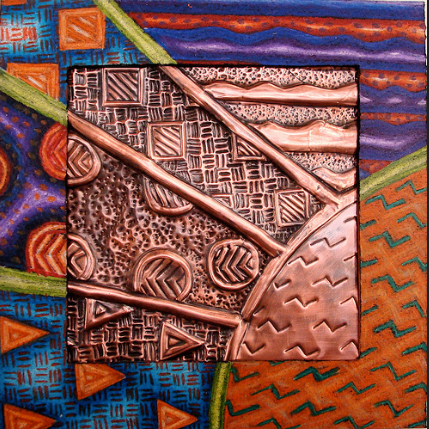 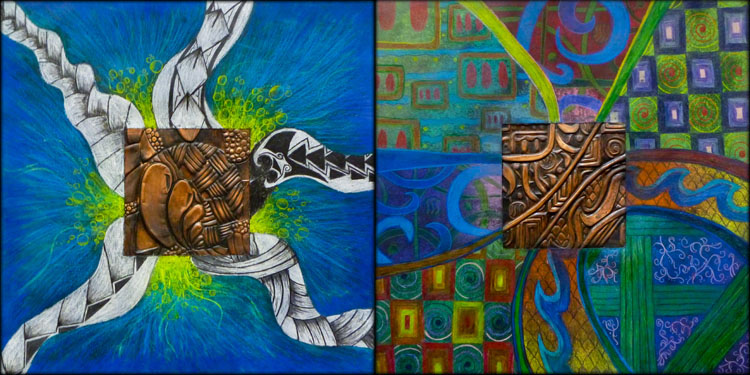 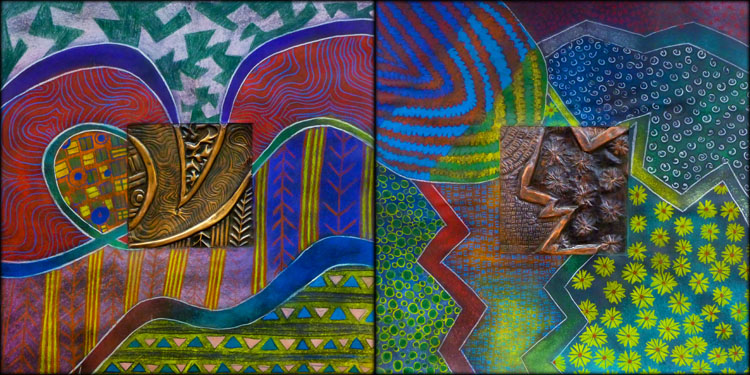 Student Name:Lesson: Illuminated Letter ProjectStudent Name:Lesson: Illuminated Letter ProjectStudent Name:Lesson: Illuminated Letter ProjectClass Period:Class Period:Class Period:Class Period:Circle the number that best shows how well you feel that you completed that criterion for the assignment.Circle the number that best shows how well you feel that you completed that criterion for the assignment.ExcellentGoodAverageAverageNeeds ImprovementCriteria 1 – Design/ Composition: A variation of lines are used moving the eye around the page.  An interesting overall desgin with a strong focal point.Criteria 1 – Design/ Composition: A variation of lines are used moving the eye around the page.  An interesting overall desgin with a strong focal point.109 – 8776 or lessCriteria 2 – Color Application:  Colored pencils are used so that the color is bright and stands out like paint on the page.  Pencils have been blended together to create new colors.  Contrasting colors used on the outlines to make shapes stand out.  Criteria 2 – Color Application:  Colored pencils are used so that the color is bright and stands out like paint on the page.  Pencils have been blended together to create new colors.  Contrasting colors used on the outlines to make shapes stand out.  109 – 8776 or lessCriteria 3 – Pattern, Pattern, Pattern! – Interesting complex patterns have been used within the image.  Some areas have large patterns, and some have smaller patterns.Criteria 3 – Pattern, Pattern, Pattern! – Interesting complex patterns have been used within the image.  Some areas have large patterns, and some have smaller patterns.109 – 8776 or lessCriteria 4 – Copper relief – Copper tools have successfully created areas both pushed in and raised out.Criteria 4 – Copper relief – Copper tools have successfully created areas both pushed in and raised out.109 – 8776 or lessCriteria 5– Effort: took time to develop idea & complete project? (Didn’t rush.) Good use of class time?Criteria 5– Effort: took time to develop idea & complete project? (Didn’t rush.) Good use of class time?109 – 8776 or lessCriteria 6 – Craftsmanship – Neat, clean & complete? Skillful use of the art tools & media?Criteria 6 – Craftsmanship – Neat, clean & complete? Skillful use of the art tools & media?109 – 8776 or less Total: 60(possible points)Grade:          /60       =Grade:          /60       =Your TotalYour TotalTeacher TotalTeacher Total